Réservé au service 	Date d’arrivée du dossier complet :  _ _ / _ _ /  _ _ _ _	          Date de RDV au SSU :  _ _ / _ _ / _ _ _ _UNIVERSITE ORLEANS Demande d’aménagements des examens et/ou des études                              Merci de compléter ce document et le présenter (ou l’envoyer par mail sante-bourges@univ-orleans.fr )  au Service de Santé Universitaire (SSU), accompagné de votre dossier médical. Le Service de Santé (SSU) vous proposera un rendez-vous.  - Avez-vous déjà pris contact avec la Passerelle Handicap de l’université d’Orléans :                      Oui     Non - Avez-vous un dossier auprès de la MDPH (Maison Départementale pour les Personnes Handicapées) :                      Oui     Non        Si Oui, dans quel département : _________ - Avez-vous un stage à effectuer au cours de votre formation ? :    oui	 non  - Avez-vous déjà bénéficié d’un aménagement d’études et/ou d’examens auparavant :                      oui     non        Si oui, pour quelle(s) situation(s) de Handicap ? ……………………………………………………………………………………………………………….………………………………………………………………………………………………………………..Merci d’indiquer votre niveau de satisfaction de cet aménagement :         très adapté                   adapté                 peu ou pas adaptéPouvez-vous nous renseigner les coordonnées des professionnels de santé qui vous suivent : - Médecin généraliste et / ou médecin traitant : Nom & Prénom : ……………………………………………………………………………………………..       Ville : …………………………………………     - Médecins spécialistes :    Nom & Prénom : …………………………………………  Spécialité : ……………………………………		Ville : …………………………………………………       Nom & Prénom : …………………………………………  Spécialité : ……………………………………		Ville : …………………………………………………       Nom & Prénom : …………………………………………  Spécialité : ……………………………………		Ville : ………………………………………………….      - Autre(s) soignant(s), Spécialité : …………………………….............................................................  Nom & Prénom : ……………………………………………………………………………………………...          Ville :  …………………………………………………   J’autorise le Médecin de l’Université à prendre contact avec mes soignants     oui	 nonJe soussigné(e) ………………………………………………………………………………………………… certifie avoir demandé un aménagement de mes études et/ou examens pour des raisons médicales.Je m’engage à apporter au service de santé les éléments nécessaires à l’élaboration du dossier (courriers, comptes rendus, résultats d’examen(s), dispense, bilan, aménagements antérieurs, …) dans les plus brefs délais. Un simple certificat médical indiquant le besoin d’un aménagement ne peut suffire. Fait à :                                                                               Signature de l’étudiant(e)Le :      _  _  / _  _ / _  _ _ _ NOM : ………………………………………  Prénom : …………………………………………N° étudiant : …………………………………         Date de Naissance :  _  _ / _  _  /  _ _ _ _ Adresse pour l’année universitaire : …………………………………………………………………………………………………………...………………………………………………………………………Code postal : ……..………………..  Ville : …………….………………………………………………Tél portable : _  _   _  _   _  _   _  _   _  _     cocher si SMS uniquement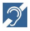 Mail : ………………..…………………………………………………………………..…………………Nom et adresse de l’établissement d’études fréquenté l’année précédente : …………………………………………………………………………………………………………………………………..UFR : LLSH  DEG  Sciences  IUT   Peip(Polytech)   EUKCVL  INSPE            Autre : ……………………………………………………..................................................Intitulé de la formation : …………………………………………………………………………………..Niveau d’études :  Licence   BUT   Master     Doctorat      DAEU                                   Autre  ……………….